KLASA: UP/I-361-03/18-06/67URBROJ:2170/1-03-05/1-18-7Mali Lošinj, 14. studenog 2018. Primorsko-goranska županija, Upravni odjel za prostorno uređenje, graditeljstvo i zaštitu okoliša, Ispostava u Malom Lošinju, na temelju članka 101. stavka 2. Zakona o gradnji („Narodne novine“ broj 153/13, 20/17) povodom zahtjeva kojeg je podnio investitor TD „VODOOPSKRBA I ODVODNJA CRES LOŠINJ“ d.o.o.  Cres, Turion 20/A, OIB: 55232800223, za izdavanje građevinske dozvole, izdaje G R A Đ E V I N S K U   D O Z V O L UDozvoljava se investitoru TD „VODOOPSKRBA I ODVODNJA CRES LOŠINJ“ d.o.o.  Cres, Turion 20/A, OIB: 55232800223, izgradnja kolektora odvodnje otpadnih voda sa crpnim stanicama i vodoopskrbne mreže – VALDARKE, Mali Lošinj, na k.č. 3112/3, 3136/3, 3168, 9657/1 k.o. Veli Lošinj, k.č. 3300/1, 3300/3 (CS VALDARKE 1), 3373/1, 3373/2 (CS VALDARKE 2), 3277/4, 3546/3, 3579/2, 3579/3, 3580/3, 13321/1, 13321/2, sve k.o. Mali Lošinj i k.č. 3381 k.o. Mali Lošinj-grad, građevine infrastrukturne namjene, 2.skupine, na području grada Malog Lošinja u Primorsko goranskoj županiji, u skladu sa Glavnim projektom zajedničke oznake 2016-AGL C/L-L2, koji je ovjerio glavni projektant Ivan Vozila, mag.ing.aedif., broj ovlaštenja G 4875, iz društva „RIJEKAPROJEKT-VODOGRADNJA“ d.o.o. iz Rijeke, Moše Albaharija 10a, koji je sastavni dio ove građevinske dozvole, a sastoji se od mapa: 1. 	MAPA 1/3 – Građevinski projekt, broj projekta: 15-1037/V/GP-L2 od svibnja 2017. godine, zajedničke oznake projekta: 2016-AGL C/L-L2, koji je ovjerio glavni projektant, Ivan Vozila, mag.ing.aedif., broj ovlaštenja G 4875, iz društva „RIJEKAPROJEKT-VODOGRADNJA“ d.o.o. iz Rijeke, Moše Albaharija 10a;2.	MAPA 2/3 – Elektrotehnički projekt – elektroinstalacija i automatika CS „VALDARKE 1“, broj projekta: KS-49/16-GL od svibnja 2017. godine, zajedničke oznake projekta: 2016-AGL C/L-L2, koji je ovjerio projektant, Martina Šupak, mag.ing.el., broj ovlaštenja E 2684, iz društva „ESP“ d.o.o. iz Rijeke, Pomerio 11;3.	MAPA 3/3 – Elektrotehnički projekt – elektroinstalacija i automatika CS „VALDARKE 2“, broj projekta: KS-50/16-GL od svibnja 2017. godine, zajedničke oznake projekta: 2016-AGL C/L-L2, koji je ovjerio projektant, Dario Sichich, el.teh., broj ovlaštenja E 446, iz društva „ESP“ d.o.o. iz Rijeke, Pomerio 11;Ova dozvola prestaje važiti ako investitor ne pristupi građenju u roku od tri godine od dana pravomoćnosti iste.Investitor je dužan ovom tijelu prijaviti početak građenja najkasnije osam dana prije početka građenja.Važenje građevinske dozvole produžuje se na zahtjev investitora jednom za tri  godine ako se nisu promijenili uvjeti za provedbu zahvata u prostoru određeni prostornim planom, odnosno lokacijskom dozvolom u skladu s kojima je građevinska dozvola izdana.  O b r a z l o ž e nj eInvestitor, trgovačko društvo „Vodoopskrba i odvodnja Cres Lošinj“ d.o.o. iz  Cresa, Turion 20/A, OIB: 55232800223, je zatražio podneskom zaprimljenim  dana  08. kolovoza 2018. godine izdavanje građevinske dozvole za zahvat u prostoru: izgradnja kolektora odvodnje otpadnih voda sa crpnim stanicama i vodoopskrbne mreže – VALDARKE, Mali Lošinj, na k.č. 3112/3, 3136/3, 3168, 9657/1 k.o. Veli Lošinj, k.č. 3300/1, 3300/3 (CS VALDARKE 1), 3373/1, 3373/2 (CS VALDARKE 2), 3277/4, 3546/3, 3579/2, 3579/3, 3580/3, 13321/1, 13321/2, sve k.o. Mali Lošinj i k.č. 3381 k.o. Mali Lošinj-grad, infrastrukturne građevine  2. skupine, na području grada Malog Lošinja u Primorsko goranskoj županiji, u skladu sa Glavnim projektom zajedničke oznake 2016-AGL C/L-L2, iz točke I. izreke ove dozvole.Infrastrukturna građevina za koju se izdaje građevinska dozvola, dio je SUSTAVA ODVODNJE OTPADNIH VODA AGLOMERACIJE CRES, MARTINŠĆICA, MALI LOŠINJ I VELI LOŠINJ za prijavu izgradnje vodno-komunalne infrastrukture za sufinanciranje od strane EU.Zahvat u prostoru obuhvaća izgradnju transportnog gravitacijskog kolektora (K1) otpadnih voda u dužini cca 528 (sastavni dio transportnog sustava Veli-Mali), izgradnju mreže kolektora (K2, K3, K4, spojni vod) za prikupljanje sanitarnih otpadnih voda u naselju Valdarke u ukupnoj dužini cca 930 m te izgradnju/rekonstrukciju vodoopskrbne mreže u naselju Valdarke u ukupnoj dužini od cca 1.011 m.Objekti koji se grade u sustavu su: crpna stanica VALDARKE 1, lokalna ukopana crpna stanica sa retencijom cca 20.0 m3 i tlačnim vodom TV-1 dužine cca 154 m, do spoja na gravitacijsku dionicu Veli-Mali te crpna stanica VALDARKE 2, transportna podzemno-nadzemna crpna stanica sa retencijom cca 50.0 m3 i tlačnim vodom TV-2 dužine cca 277 i TV-3 dužine 280 m, do spoja na transportni sustav prema UPOV-u Kijac. Uz tlačni vod TV-1 postaviti će se prazne 2xPVC 110 cijevi sa pripadajućim oknima u svrhu naknadnog upuhivanja napojnih kablova za CS Valeškura i CS Valdarke 2, a uz kolektor K1 postaviti će se prazna PVC 110 cijev sa pripadajućim oknima u svrhu naknadnog upuhivanja napojnih kablova za CS Valdarke 2, sve sukladno posebnim uvjetima HEP-ODS-a.Crpna stanica VALDARKE 1 obuhvaća kanalizacijske crpke u mokroj izvedbi (režim rada radna + rezervna), cijevni razvod i pripadajuće fazonske komade i armature. Karakteristike pojedine crpke su Q/H = 7 l/s / 30 m, snage crpke cca 12.0 / 11.0 kW.Crpna stanica VALDARKE 2 obuhvaća kanalizacijske crpke (režim rada radna + rezervna), cijevni razvod i pripadajuće fazonske komade i armature. Predviđene su crpke za suhu ugradnju, i to dva para crpki: zimski režim, karakteristike pojedine crpke Q/H = 15.0 l/s / 32.0 m, snage crpke cca 20.0 / 18.5 kW te ljetni režim, karakteristike pojedine crpke Q/H = 30.0 l/s / 31.0 m, snage crpke cca 39.5 / 37.0 kW. U ljetnom režimu su u radu i crpke zimskog i crpke ljetnog režima, tako da je ukupni max.protok CS jednak 45 l/s.Priključno - napojni vod sa NN mreže do PMO ormara će odrediti nadležno društvo elektrodistribucije, prema vlastitom tehničkom rješenju napajanja i mjerenja, u skladu s predviđenim opterećenjem i tipizacijom priključnih vodova. Obzirom na polaganje trase kolektora, predviđeno je korištenje mogućnosti postavljanja trasa optičkih kabela u zajednički kanal sa trasom kolektora, na način da se postavljaju dvije zaštitne PE cijevi min. 50 mm, a koje će omogućiti kasnije provlačenje svjetlovodnog optičkog kabela kao komunikacijskog puta sa centralnim NUS-om.Cjevovod se polaže u trupu postojećih prometnica i puteva. Nije predviđena fazna izgradnja. Nije predviđen pokusni rad, a ako se iz nekih razloga ne izvedu svi cjevovodi moguće je uporabiti dio građevine. Uvjet uporabe dijela građevine je da se izvedeni dio kanalizacije može staviti u funkciju.Funkcionalnost sustava pojedinog područja i puštanje u rad uvjetovan je prethodnom izgradnjom sustava na koji se predmetni spaja. Svaka faza izgradnje mora činiti funkcionalnu tehničko-tehnološku cjelinu u pogledu prihvata i pročišćavanja otpadne vode i dispozicije efluenta, u protivnom se ne može staviti u funkciju.U spis je priložena zakonom  propisana dokumentacija i to:  Tri primjerka glavnog projekta iz točke I. izreke građevinske dozvole.Izjava glavnog projektanta da je Glavni projekt izrađen u skladu sa uvjetima određenim Lokacijskom dozvolom, Klasa: UP/I-350-05/16-03/12, Urbroj: 2170/1-03-05/2-16-9 od 20. prosinca 2016. godine, izdanom po Primorsko-goranskoj županiji, Upravnom odjelu za prostorno uređenje, graditeljstvo i zaštitu okoliša, Ispostava u Malom Lošinju, sa Zakonom o gradnji (NN 153/13, 20/17), te odredbama posebnih zakona i propisa, da je projekt usklađen s Prostornim planom uređenja Grada Malog Lošinja ("Službene  novine Primorsko - goranske županije", br. 13/08, 13/12, 26/13, 5/14, 42/14, 25/15, 32/15, 37/15 i 32/16) te da su dijelovi dokumentacije i svi elaborati međusobno usklađeni.Potvrde glavnog projekta javnopravnih tijela u smislu odredbe članka 88. Zakona o gradnji i to: Potvrda o usklađenosti glavnog projekta, Klasa: 361-03/17-02/1227, Urbroj: 376-10-17-4 od 16. ožujka 2017. godine, izdana od Hrvatske regulatorne agencije za mrežne djelatnosti (HAKOM), Zagreb Potvrda glavnog projekta, broj: 401204/6363/17RK od 15. ožujka 2017. godine izdana od „HEP-ODS“ d.o.o., Elektroprimorje Rijeka, Pogon Cres –  Lošinj, Mali Lošinj Potvrda, Klasa: 540-02/17-05/4641, Urbroj: 534-07-2-1-4-8/5-17-2 od 17. ožujka 2017. godine, izdana od Ministarstva zdravstva, Uprave za sanitarnu inspekciju, Sektora županijske sanitarne inspekcije, Službe županijske sanitarne inspekcije, Odjela za Istru i Primorje, Ispostave Rijeka Potvrda na glavni projekt, broj: VIO-03/16-82/4-I od 02. ožujka 2017. godine, izdane od „Vodoopskrba i odvodnja Cres Lošinj“ d.o.o., Cres Vodopravna potvrda, Klasa: 325-01/17-07/0000937, Urbroj: 374-23-1-17-02 od 02. ožujka 2017. godine, izdana od Hrvatskih voda, VGO za slivove sjevernog Jadrana, RijekaPotvrda, Klasa: 350-05/16-01/142, Urbroj: 2170-02-06-17-2 od 07. ožujka 2017. godine, izdana od Županijske uprave za ceste PGŽ, Rijeka Potvrda, Klasa: UP/I 340-09/17-10/76-2, Urbroj: 345-931/389-17 od 03. travnja 2017. godine, izdana od Hrvatske ceste d.o.o., Sektora za održavanje i promet, Poslovne jedinice Rijeka, Rijeka Potvrda, Broj: 511-09-21/1-1367/2-2017.TS od 06. ožujka 2017. godine, izdana od Ministarstva unutarnjih poslova, Policijske uprave Primorsko-goranske, Sektora upravnih i inspekcijskih poslova, Inspektorata unutarnjih poslova, RijekaPotvrda glavnog projekta, Klasa: UP/I-360-01/17-01/15, Urbroj: 530-04-4-2-2-17-2 od 01. ožujka 2017. godine, izdana od Ministarstva mora, prometa i infrastrukture, Uprave sigurnosti plovidbe, Lučke kapetanije RijekaPotvrda, Klasa: 612-08/16-23/3643, Urbroj: 532-04-02-11/14-17-4 od 07. travnja 2017. godine, izdana od Ministarstva kulture, Uprave za zaštitu kulturne baštine, Konzervatorskog odjela u RijeciDokaz pravnog interesa za izdavanje građevinske dozvole, i to:Prijedlog za nepotpuno izvlaštenje nekretnine k.č. 3579/2 i 3580/3, sve k.o. Mali Lošinj, podnesen 28. svibnja 2018. godine u Ured državne uprave PGŽ, Služba za imovinsko-pravne poslove, Ispostava Mali Lošinj;Ugovor o osnivanju prava služnosti, Klasa: 944-17/17-01/15, Urbroj: 2213/01-01-17-4 od 03. listopada 2017. godine, sklopljen između Grada Malog Lošinja i investitora Vodoopskrba i odvodnja Cres Lošinj d.o.o.;Suglasnost Hrvatske ceste d.o.o., Klasa: 340-09/2018-10/107, Urbroj: 345-720/310-2018-5/JA od 04.travnja 2018. godine, za radove na izgradnji predmetne građevine na dijelu k.č. 13321/2 k.o. Mali Lošinj i 9657/1 k.o. Veli Lošinj koje u naravi predstavljaju dio državne ceste DC 100 koja je u nadležnosti upravljanja Hrvatskih cesta d.o.o.;Zahtjev investitora Vodoopskrba i odvodnja Cres Lošinj d.o.o. upućen Ministarstvu državne imovine, Zagreb, u svezi prava služnosti predmetne građevine na k.č. 3168  k.o. Veli Lošinj, koja je u vlasništvu Republike Hrvatske;Izjava ovlaštenog inženjera geodezije Vesna Stilinović, dipl.ing.geod., broj ovlaštenja Geo 605, iz društva „GEO-VV“ d.o.o., Rijeka, o promjenama u katastarskom i zemljišno-knjižnom operatu zbog parcelacije k.č. 3300/1 i 3373 u k.o. Mali Lošinj;Ugovor o osnivanju prava građenja za CS VALDARKE 1, Klasa: 361-01/17-01/03, Urbroj: 2213/01-01-17-8 od 14. rujna 2017. godine, sklopljen između Grada Malog Lošinja i investitora Vodoopskrba i odvodnja Cres Lošinj d.o.o.;Ugovor o osnivanju prava građenja za CS VALDARKE 2, Klasa: 361-01/17-01/03, Urbroj: 2213/01-01-17-7 od 14. rujna 2017. godine, sklopljen između Grada Malog Lošinja i investitora Vodoopskrba i odvodnja Cres Lošinj d.o.o..Zahtjev je osnovan.U postupku izdavanja građevinske dozvole utvrđeno je sljedeće:U spis je priložena propisana dokumentacija iz odredbe članka 108. stavka 2. Zakona o gradnji.Priložene su propisane potvrde glavnog projekta javnopravnih tijela.Glavni projekt iz točke 1. izreke ove dozvole izradile su ovlaštene osobe,  izrađen je na način koji osigurava njegovu jedinstvenost s obzirom na građevinu za koju je izrađen, izrađen na način da je onemogućena promjena njegova sadržaja odnosno zamjena njegovih dijelova te sa sadržajem i elementima glavnog projekta sukladno odredbama članaka 64. do 73. Zakona o gradnji.Strankama u postupku omogućeno je javnim pozivom da izvrše uvid u spis predmeta, prema odredbi članka 116. stavak 2. Zakona o gradnji, o čemu je sačinjen zapisnik koji prileže spisu. Na uvid u spis  zakazan za dan 11. listopada 2018. godine, stranke se, iako uredno pozvane, pozivu nisu odazvale na uvid u spis predmeta u vrijeme uvida, a ni u roku od osam dana od dana određenog u pozivu sukladno članku 119. stavku 3. Zakona o gradnji. S obzirom na navedeno smatra se da je strankama pružena mogućnost uvida u spis predmeta.Slijedom iznesenoga postupalo se prema odredbi članka 111. Zakona o gradnji, te je odlučeno kao u izreci. Upravna pristojba za opću pristojbu, prema tarifnom broju 1. Uredbe o tarifi upravnih pristojbi („Narodne novine broj“ broj 8/17, 37/17, 129/17), plaćena je u iznosu 70,00 kuna državnim biljezima emisije Republike Hrvatske, koji su zalijepljeni na podnesku i poništeni pečatom ovoga tijela.Upravna pristojba za izdavanje građevinske dozvole  prema Tar. br. 51. stavak 1. točka 1. Tarife upravnih pristojbi koja je sastavni dio Uredbe o tarifi upravnih pristojbi („Narodne novine broj“ broj 8/17, 37/17, 129/17), uplaćena je u iznosu od 12.000,00 kuna, na račun Primorsko goranske Županije-broj računa-IBAN:HR6923400091800008005, model: HR68.UPUTA O PRAVNOM LIJEKU:Protiv ovog rješenja može se izjaviti žalba Ministarstvu graditeljstva i prostornoga uređenja, Zagreb, Ulica Republike Austrije 20, u roku od 15 dana od dana primitka rješenja. Žalba se predaje neposredno ili putem pošte preporučeno Primorsko-goranskoj županiji, Upravnom odjelu za graditeljstvo i zaštitu okoliša, Ispostava Mali Lošinj, Riva lošinjskih kapetana 7, a može se izjaviti i usmeno na zapisnik kod ovog tijela.Upravna pristojba na žalbu plaća se prema Zakonu o upravnim pristojbama („Narodne novine“ br. 115/16) u iznosu od 35,00 kuna, a prema Tarifnom broju 3. Uredbe o tarifi upravnih pristojbi („Narodne novine“ br. 8/17, 37/17, 129/17).  Stranka se može odreći prava na žalbu u pisanom obliku ili usmeno na zapisnik, od dana primitka prvostupanjskog rješenja do isteka roka za izjavljivanje žalbe.                                                                               Stranka može odustati od žalbe sve do otpreme rješenja o žalbi. Protiv ovog rješenja može se izjaviti žalba Ministarstvu graditeljstva i prostornoga uređenja, Zagreb, Ulica Republike Austrije 20, u roku od 15 dana od dana primitka rješenja.    Voditeljica ispostave                                                                   Jadranka Hofmann, dipl.ing.građ.DOSTAVITI:VODOOPSKRBA I ODVODNJA CRES LOŠINJ d.o.o. Cres, Turion 20/A Strankama koje se nisu odazvale objavom na Oglasnoj ploči ovog Upravnog odjelaSpis, ovdje Na znanje: Grad Mali Lošinj, Riva lošinjskih kapetana 7, Mali LošinjNA ZNANJE (po izvršnosti):Hrvatske vode, Vodnogospodarska ispostava za slivno područje Kvarnersko   primorje i otoci, Verdijeva 6/IV, Rijeka, radi naplate vodnog doprinosa,Grad Mali Lošinj, Riva lošinjskih kapetana 7, Mali Lošinj, radi naplate komunalnog doprinosaOBJAVA: Na mrežnim stranicama ovoga Upravnoga tijela, sukladno članku 120. stavak 4. Zakona o gradnji, u trajanju od najmanje 30 dana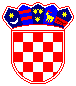 REPUBLIKA HRVATSKAPRIMORSKO-GORANSKA ŽUPANIJA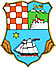 UPRAVNI ODJEL ZAPROSTORNO UREĐENJE,GRADITELJSTVO I  ZAŠTITU OKOLIŠAISPOSTAVA  U MALOM LOŠINJU